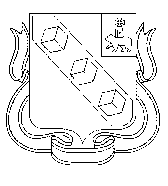 БЕРЕЗНИКОВСКАЯ ГОРОДСКАЯ ДУМА ПЕРМСКОГО КРАЯVI СОЗЫВРЕШЕНИЕ № 342Дата принятия21 декабря 2017г.Рассмотрев предложения Администрации города Березники, руководствуясь подпунктом 2 пункта 1 статьи 36 Устава муниципального образования «Город Березники»Березниковская городская Дума Р Е Ш А Е Т:1. Внести в решение Березниковской городской Думы от 16 декабря 2016 года № 194 «О бюджете города Березники на 2017 год и плановый период 2018-2019 годов» (далее - Решение) следующие изменения:1.1. Пункты 1, 2 изложить в следующей редакции:«1. Утвердить основные характеристики бюджета города Березники на 2017 год:1) прогнозируемый общий объем доходов бюджета города           Березники в сумме 8 651 787,8 тыс. руб.;2) общий объем расходов бюджета города Березники в сумме 9 169 961,4 тыс. руб.;3) дефицит бюджета города Березники в сумме 518 173,6 тыс. руб.2.Утвердить основные характеристики бюджета города Березники на 2018 год и на 2019 год:1) прогнозируемый общий объем доходов бюджета города Березники на 2018 год в сумме 6 859 763,2 тыс. руб. и на 2019 год в сумме 3 729 368,3 тыс. руб.;2) общий объем расходов бюджета города Березники на 2018 год в сумме 7 234 532,5 тыс. руб., в том числе условно  утвержденные  расходы  в сумме 60 721,0 тыс. руб., и на 2019 год в сумме 3 756 730,3 тыс. руб., в том числе условно утвержденные расходы в сумме 105 619,5 тыс. руб.;3) дефицит бюджета города Березники на 2018 год в сумме                374 769,3 тыс. руб. и на 2019 год в сумме 27 362,0 тыс. руб.».1.2. В пункте 8:1.2.1.в абзаце первом цифры «1 107 584,5»заменить цифрами «1 075 936,5», цифры «1 965 722,1»заменить цифрами «1 997 370,1»;1.2.2.в абзаце втором цифры «1 107 584,5»заменить цифрами «1 075 936,5», цифры «1 965 722,1»заменить цифрами «1 997 370,1».1.3. В абзаце первом пункта 11 цифры «650 949,4»заменить цифрами «619301,4», цифры «612 551,0» заменить цифрами «644199,0».1.4. В пункте 12 цифры «885,0»заменить цифрами «219,8».1.5. В приложение 3 к Решению внести изменения по отдельным строкам согласно приложению 1 к настоящему решению.1.6. В приложение 4 к Решению внести изменения по отдельным строкам согласно приложению 2 к настоящему решению.1.7. В приложение 5 к Решению внести изменения по отдельным строкам согласно приложению 3 к настоящему решению.1.8. В приложение 6 к Решению внести изменения по отдельным строкам согласно приложению 4 к настоящему решению.1.9.Приложения9, 10, 11, 12 к Решению изложитьв редакции согласно приложениям5, 6, 7, 8 к настоящему решению.2.Опубликовать настоящее решение в официальном печатном издании.3.Разместить настоящее решение, приложения 1, 2, 3, 4, 5, 6, 7, 8, указанные в подпунктах 1.5., 1.6., 1,7., 1.8., 1.9., пункта 1 настоящего решения, на официальных сайтах Администрации города Березники, Березниковской городской Думы в информационно-телекоммуникационной сети «Интернет».4.Настоящее решение вступает в силу со дня, следующего за днем его официального опубликования.О внесении измененийв решение Березниковской городской Думыот 16.12.2016№ 194«О бюджете города Березники на 2017 год и плановый период2018-2019 годов»Глава города БерезникиС.П. ДьяковПредседатель Березниковскойгородской Думы                         Э.В. Смирнов